ОГИБДД  совместно с Министерством образования Нижегородской области проводит информационно-профилактическое мероприятие «Зимние каникулы»На территории Нижегородской области стартует информационно-профилактическое мероприятие «Зимние каникулы».По итогам 11 месяцев 2021 года на территории Нижнего Новгорода зарегистрировано 159 ДТП с участием детей, в которых 2 ребенка погибли и 17- юных нижегородцев получили ранения различной степени тяжести. По сравнению с аналогичным периодом прошлого года увеличилось количество детей, получивших ранения в ДТП по собственной неосторожности.В преддверии новогодних праздников и школьных каникул ОГИБДД Нижегородской области проводит информационно-профилактическое мероприятие «Зимние каникулы». С 20 декабря 2021 г. по 15 января 2022 г. будет проведен комплекс профилактических акций, направленных на обеспечение транспортной безопасности несовершеннолетних участников дорожного движения.В рамках мероприятия будут организованы пропагандистские акции и флешмобы, будут проводиться конкурсы работ по тематике детской дорожной безопасности среди детей и их родителей. Патрули ДПС будут нести службу в местах массового притяжения детей. Будут проведены профилактические беседы о правилах перевозки детей, опасности катания со снежных горок вблизи проезжей части, а также о необходимости использования пешеходами световозвращающих элементов.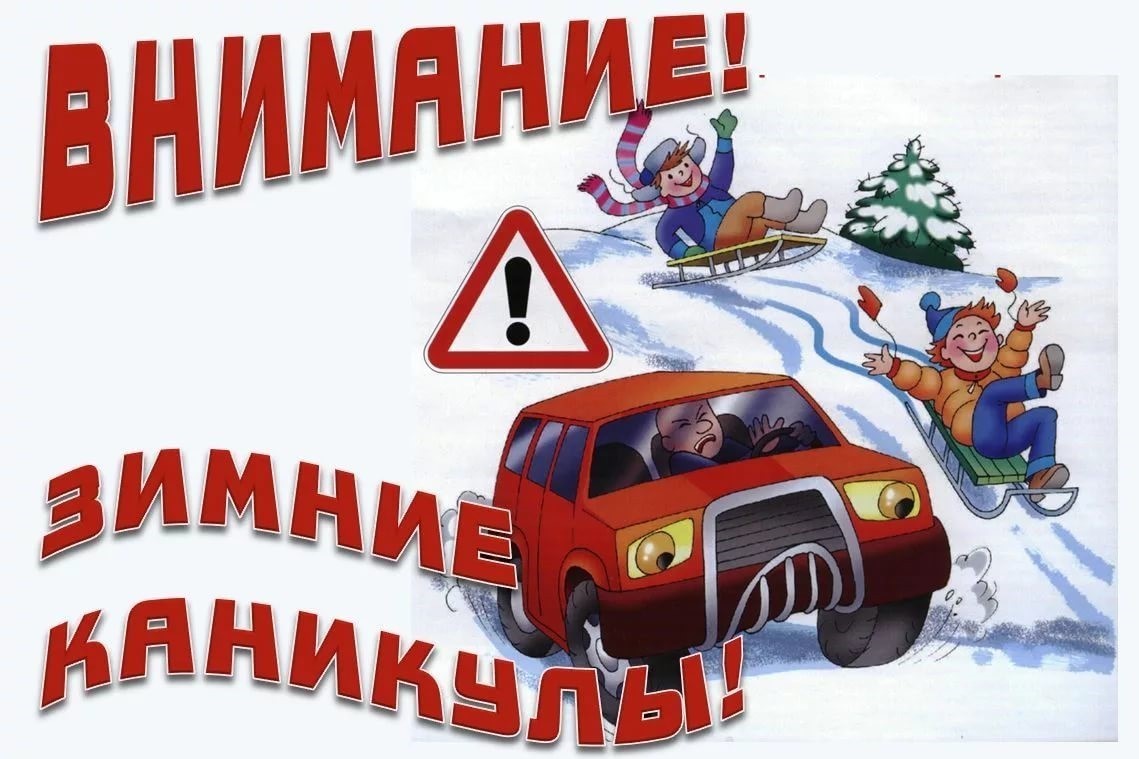 